Unity Contact Center - WEB CHAT TEMPLATEweb chat ConfigurationRequirementExampleTextWeb ChatMedia StreamNameKakapo Systems Web ChatWeb ChatMedia StreamLanguageEnglish (UK)Web ChatMedia StreamMedia TypeWeb ChatWeb ChatMedia StreamTime-zoneDublin, Edinburgh, LondonWeb ChatMedia StreamIn Office ProfileAlways OnlineWeb ChatMedia StreamIn Office ProfilePre-configured In Office ProfileWeb ChatMedia StreamUse last agent if available?-Yes/noWeb ChatMedia StreamIdentifierKakapoSystems.Sales@kakaposystems.comWeb ChatMedia StreamRequired informationNameYes/noWeb ChatMedia StreamRequired informationEmailYes/noWeb ChatMedia StreamRequired informationPhoneYes/noWeb ChatMedia StreamRequired informationAttachments allowedYes/noWeb ChatMedia StreamRequired informationConversations can be ratedYes/noWeb ChatMedia StreamExternal Reference LabelPlease enter your ticket number/account IDWeb ChatMedia StreamWelcome Message Please add a message below to start chatWeb ChatMedia StreamUnstaffed MessageSorry we’ve missed you, please try again laterWeb ChatMedia StreamMissed MessageSorry we’ve missed you, but your details have been recorded and we will contact you shortlyWeb ChatMedia StreamWhen unstaffed or missed, send notification to these email addressessupport@kakaposystems.comWeb ChatMedia StreamVisibility (Select one)Never ShowWeb ChatMedia StreamVisibility (Select one)Always ShowWeb ChatMedia StreamVisibility (Select one)Only show during office hoursWeb ChatMedia StreamVisibility (Select one)Only show outside of office hoursWeb ChatMedia StreamVisibility (Select one)Only show when agent is joinedWeb ChatMedia StreamVisibility (Select one)Only show when agent is not joinedWeb ChatMedia StreamVisibility (Select one)Only show during office hours when agent is joinedWeb ChatMedia StreamVisibility (Select one)Only show during office hours when agent is not joinedWeb ChatMedia StreamBrandingHide web chat when conversation is completedYes/noWeb ChatMedia StreamHide web chat when close button clickedYes/noWeb ChatMedia StreamUnreserved sense nameMedia stream name/Queue nameWeb ChatMedia StreamUse agent name when reservedYes/noWeb ChatMedia StreamPrimary colour (Select one) Light blueWeb ChatMedia StreamPrimary colour (Select one) BlueWeb ChatMedia StreamPrimary colour (Select one) GreyWeb ChatMedia StreamPrimary colour (Select one) SteelWeb ChatMedia StreamPrimary colour (Select one) LimeWeb ChatMedia StreamPrimary colour (Select one) OrangeWeb ChatMedia StreamPrimary colour (Select one) PinkWeb ChatMedia StreamHex Color Code#Web ChatMedia StreamWeb Chat Window HeaderShow Media Stream Name or Queue NameMedia Stream Name/Queue NameWeb ChatMedia StreamUse Agent Name & Avatar When ReservedThe Agent’s name and avatar (if uploaded in the portal) will show when conversation is reservedYes/noWeb ChatMedia StreamStart Image (Select one)Web ChatMedia StreamStart Image (Select one)Web ChatMedia StreamStart Image (Select one)Web ChatMedia StreamStart Image (Select one)Select Avatar (if applicable)Please attach custom avatarInvert Start ImageYes/NoYes/NoCallback Window TypePop up window or Docked window Window/DockedStart TextHow can we help today?Button TextChat NowWeb Chat LocationBottom right/bottom leftWeb chat DelayHow many seconds until the webchat appearsRequirementExample Example Example Customer Required TextCustomer Required TextDepartmentsUse Departments to route conversations?Use Departments to route conversations?Use Departments to route conversations?Yes/NoYes/NoRouting Phases (You can add multiple Routing Phases)NameBest AgentsBest AgentsBest AgentsRouting Phases (You can add multiple Routing Phases)Entrance messageWe're looking for our best agents, please hold on :)We're looking for our best agents, please hold on :)We're looking for our best agents, please hold on :)Routing Phases (You can add multiple Routing Phases)Routing (Select one)Circular (Agents will be alerted based on the order specified in the below list, use the up/down buttons to change the order)Circular (Agents will be alerted based on the order specified in the below list, use the up/down buttons to change the order)Circular (Agents will be alerted based on the order specified in the below list, use the up/down buttons to change the order)Routing Phases (You can add multiple Routing Phases)Routing (Select one)Longest idle at agent (Agents will be ordered based on the longest overall idle time for all media streams, regardless of the order given below)Longest idle at agent (Agents will be ordered based on the longest overall idle time for all media streams, regardless of the order given below)Longest idle at agent (Agents will be ordered based on the longest overall idle time for all media streams, regardless of the order given below)Routing Phases (You can add multiple Routing Phases)Routing (Select one)Longest idle at media stream (Agents will be ordered based on the longest idle time within this media stream, regardless of the order given below)Longest idle at media stream (Agents will be ordered based on the longest idle time within this media stream, regardless of the order given below)Longest idle at media stream (Agents will be ordered based on the longest idle time within this media stream, regardless of the order given below)Routing Phases (You can add multiple Routing Phases)Routing (Select one)Longest idle at queue (Agents will be ordered based on the longest idle time within this queue, regardless of the order given below)Longest idle at queue (Agents will be ordered based on the longest idle time within this queue, regardless of the order given below)Longest idle at queue (Agents will be ordered based on the longest idle time within this queue, regardless of the order given below)Routing Phases (You can add multiple Routing Phases)Routing (Select one)Simultaneous (All agents will be alerted of new conversations)Simultaneous (All agents will be alerted of new conversations)Simultaneous (All agents will be alerted of new conversations)Routing Phases (You can add multiple Routing Phases)Phase durationDuration of phase in secondsDuration of phase in secondsDuration of phase in secondsRouting Phases (You can add multiple Routing Phases)Automatic bounce durationHow many seconds until it bounces to the next agentHow many seconds until it bounces to the next agentHow many seconds until it bounces to the next agentRouting Phases (You can add multiple Routing Phases)Include agents from previous phases---Yes/noYes/noRouting Phases (You can add multiple Routing Phases)Loop through agents until duration elapsed---Yes/noYes/noRouting Phases (You can add multiple Routing Phases)Agents to includeList all agents to include in this phase. E.g.Bill BrysonSally WainwrightNatalie MainesJack DonovanList all agents to include in this phase. E.g.Bill BrysonSally WainwrightNatalie MainesJack DonovanList all agents to include in this phase. E.g.Bill BrysonSally WainwrightNatalie MainesJack DonovanAvailability & ACD State managementACD State ChangeWhen on a webchat/callback change agent ACD State to available/wrap up/unavailable – webchat (reason code xxx)When on a webchat/callback change agent ACD State to available/wrap up/unavailable – webchat (reason code xxx)When on a webchat/callback change agent ACD State to available/wrap up/unavailable – webchat (reason code xxx)Availability & ACD State managementSimultaneous conversationsMaximum 3 webchats to be processed by a single agent at one time.Maximum 3 webchats to be processed by a single agent at one time.Maximum 3 webchats to be processed by a single agent at one time.Availability & ACD State managementAgent availability restrictionsAgent StateAgent StateIs available for conversationsAgent StateIs available for conversationsAvailability & ACD State managementAvailableAvailableTrueAvailableTrue/falseAvailability & ACD State managementCallCallFalseCallTrue/falseWrap-upWrap-upTrueWrap-upTrue/falseUnavailable - LunchUnavailable - LunchFalseUnavailable – XXXTrue/falseUnavailable – Web ChatUnavailable – Web ChatTrueUnavailable - XXXTrue/falseReply repositoryType replies that will be available to all agents in this media streamHi there, how can I help you todayHi there, how can I help you todayHi there, how can I help you todayReply repositoryType replies that will be available to all agents in this media streamI’m glad that’s resolved, is there anything else I can help you with?I’m glad that’s resolved, is there anything else I can help you with?I’m glad that’s resolved, is there anything else I can help you with?Reply repositoryType replies that will be available to all agents in this media streamThanks for contacting usThanks for contacting usThanks for contacting usReply repositoryType replies that will be available to all agents in this media streamPlease give me a minute while I look into thatPlease give me a minute while I look into thatPlease give me a minute while I look into thatReply repositoryType replies that will be available to all agents in this media streamReply repositoryType replies that will be available to all agents in this media stream
Is this what you mean?
Is this what you mean?
Is this what you mean?Reply repositoryType replies that will be available to all agents in this media streamReply repositoryType replies that will be available to all agents in this media streamReply repositoryType replies that will be available to all agents in this media streamReply repositoryType replies that will be available to all agents in this media streamResource repositoryType (Description + URL or file)Latest Unity FeaturesURL: http://www.kakaposystems.com/latest-features/URL: http://www.kakaposystems.com/latest-features/Resource repositoryType (Description + URL or file)Kakapo Resources
URL: http://www.kakaposystems.com/resources/
URL: http://www.kakaposystems.com/resources/Resource repositoryType (Description + URL or file)Browse to URL guideSee attached file – browseurlguide.docxSee attached file – browseurlguide.docxResource repositoryType (Description + URL or file)Resource repositoryType (Description + URL or file)Resource repositoryType (Description + URL or file)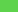 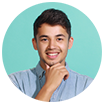 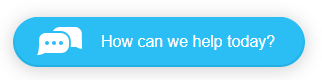 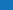 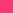 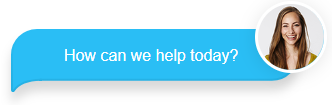 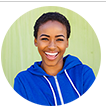 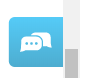 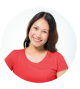 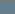 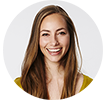 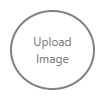 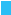 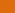 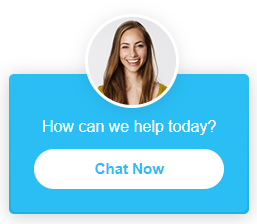 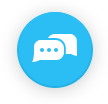 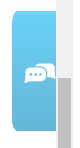 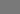 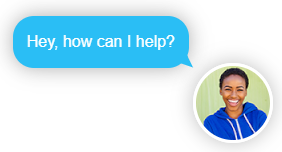 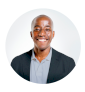 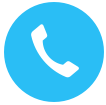 